THE AMERICAN LEGIONDEPARTMENT OF CALIFORNIA1601 7TH STREET, SANGER, CA 93657-2801103 Annual Department Convention, Visalia, CaliforniaJune 24-26, 2022THIS FORM MUST BE FILLED OUT IN TRIPLICATE______________________________________________________________________________Resolution No. 2022-028Subject: TAL Support Legislation to Define “Incident to Service”______________________________________________________________________________(DO NOT FILL ABOVE THIS LINE)DEFINING INCIDENT OF SERVICEWHEREAS the Federal Torts Claims Act (FTCA) of 1946 allowed plaintiffs to file and prosecute certain types of tort lawsuits against the United States and thereby potentially recover financial compensation from the federal government; andWHEREAS section 2680 of the FTCA establishes several exceptions preventing private litigants from pursuing specific categories of claims against the United States, including “any claim arising out of combatant activities of the military or naval forces, or Coast Guard, during time of war; andWHEREAS in addition to statutory limitations outlined in Section 2680 of the FTCA, the U.S. Supreme Court (SCOTUS) has articulated an additional exception to the United States’ waiver of sovereign immunity known as the Feres doctrine, which held “that the Government is not liable under the FTCA for injuries to military servicemen where the injuries arise out of or are in the course of activity incident to service.”; andWHEREAS the 2020 NDAA did include a narrow exception to the Feres doctrine related to certain medical malpractice claims, Congress never codified Feres and there’re is no statutory definition of “incident to service”; andWHEREAS this legal ambiguity has resulted in confusion about the specific types of non-combat claims that should be permitted under the FTCA and which non-combat clams are barred under Feres; andWHEREAS providing a statutory definition of “incident of service, “would more clearly delineate the Department of Defense’s under the FTCA; now therefore be itRESOLVED, by Post No. 161, of The American Legion Department of California, in regular meeting assembled in Antioch, CA on May 11, 2021, requests that The American Legion support legislation that would define “incident to service” to clarify Feres and Section 2680 of the FTCA; and, be it finallyRESOLVED, that this Resolution shall be transmitted forthwith to The American Legion, Department of California for consideration and adoption at the Annual Convention of the American Legion Department of California, to be held June 24 - 26, 2021 in Visalia CA, and thereafter upon passage submitted to the National Headquarters of The American Legion for consideration by the appropriate Commission.Author of ResolutionManuel Vega, Post 731 Department of CaliforniaAutrey James Post 161 Department of CaliforniaThis is to certify that the above resolution was adopted by Post 161__________________________________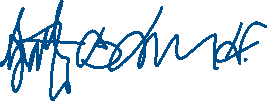 Post Adjutant__________________________________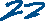 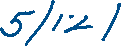 DateThis is to certify that the above resolution was adopted by Department Convention.__________________________________Department Adjutant__________________________________Department Commander__________________________________Date.